GOVERNO DO ESTADO DE SÃO PAULO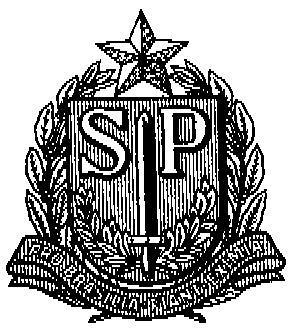 SECRETARIA DE ESTADO DA EDUCAÇÃODIRETORIA DE ENSINO – REGIÃO DE SÃO JOÃO DA BOA VISTACOMUNICADO DE 02/05/2019ASSUNTO: AUXÍLIO ALIMENTAÇÃOSenhores Diretores,	Comunicamos que os CARTÕES DE AUXÍLIO ALIMENTAÇÃO dos interessados abaixo relacionados, já se encontram disponíveis para a retirada no Núcleo de Frequência e Pagamento desta Diretoria de Ensino, com Sueli.Pessoas que poderão retirar o cartão- O próprio interessado- Direção ou funcionários da EU- Portador de autorização do Diretor de Escola, por escrito. 	NÚCLEO DE FREQUÊNCIA E PAGAMENTOEE. “ Prof. Antonio Dias Paschoal”Eric Rossi MendesEE. “Padre Donizetti Tavares Lima”Cláudia Landenberg AndreEE. “Profª Anésia Martins de Mattos”Cláudia Flora DegravaGabriel A. D. SilvaMarilia G. PamplonaEE. “Padre Geraldo Lourenço”Mauricélia MendonçaEE. “Euclides da Cunha”Rosangela F. PessoaEE. “Profª Sylvia P. Gouvea Syllos”Abigail Carmen MoreiraClaudiomara C. P. AstolphoEE. “Dr. João Gabriel Ribeiro”Liliane de OliveiraEE. “Prof. Juca Loureira”João F. Leite JuniorEE. “Egle Luporine”Cleonice L.R. MauroMarcos C.C. NascimentoEE. “Cel. Joaquim José”Greis S. Silva RossiJoão Augusto de SouzaEE. “Dr.Teófilo de Andrade”Wilson Fernando PlácidoEE. “Dr. Cândido Rodrigues”Odete Simara de BritoEE. “ Maestro Justino Gomes de Castro” Rogerio VerzollaEE. “Tarquinio Cobra Olyntho”Rosa Maria Mapelli BoaroEE. “Prof. Benedito Ferraz Bueno”Ary R. Nogueira FilhoEE. “Prof. João de Moura Guimarães”Marcelo FuschiloEE. “Barão de Monte Santo”Sebastião R. CarraraEE. “Prof. Oscar W.Vasconcellos”Alessandra L. O. FreitasIvete CapalboEE. “Benjamin Bastos”Andressa de Lima ChavariMaristela T.T. GenariEE. “Cel.Batista Novais”Maria M. R. PraxedesEE. “Gilberto Giraldi”Luana Gaiardo RibeiroMarta H. H. NascimentoEE. “Profª Joanna di Felippe”Fabiana Luz de OliveiraVictor Bogado JuniorEE. “Prof. José Gilberto O. Souza”Camila E. V. SilvaFabiana A. A. AlmeidaMaria Amalia TatoniEE. “José dos Reis Pontes”Alessandra MendonçaEE. “Prof. Achiles Rodrigues”Leticia D. SantosMiriam R. Alves CunhaEE. “Profª Isaura Teixeira Vasconcellos”Maria I. Silva e SilvaEE. “Profª Carmen Mendes Carvalho”Marisa C. Pereira Gomes”Romilda Benedita CandidoEE. “Prof. Vicente P. Zanchetta”Andreia de FigueiredoEE. “Prof. José Nogueira de Barros” Sandra M. F. Montejane